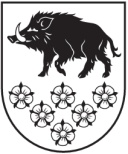 LATVIJAS REPUBLIKAKANDAVAS NOVADA DOMEDārza iela 6, Kandava, Kandavas novads, LV - 3120 Reģ. Nr.90000050886,Tālrunis 631 82028, fakss 631 82027, e-pasts: dome@kandava.lvKandavāAPSTIPRINĀTSKandavas novada domes sēdē 2016.  gada 27. oktobrī( protokols Nr.14   20.§)Par Kandavas novada domes 2016.gada 29.septembra saistošo noteikumu Nr. 10„Grozījumi Kandavas novada domes 2014. gada 30. oktobra  saistošajos noteikumos Nr. 10 „Par Kandavas novada pašvaldības palīdzību dzīvokļu jautājumu risināšanā”” precizēšanuIzdoti saskaņā ar likuma „Par palīdzību dzīvokļu jautājumu risināšanā” 2., 5.pantu, 6.panta otro daļu, 7.panta piekto un sesto daļu, 9.panta pirmās daļas 4.punktu, 14.panta pirmās daļas 6.punktu, 15.pantu, 17.panta pirmo daļu un 24.panta pirmo daļu, likuma „Par sociālajiem dzīvokļiem un sociālajām dzīvojamām mājām” 5.panta ceturto daļu, 6., 8.pantu, 9.panta ceturto daļu un 10.panta otro daļu un likuma par „Pašvaldībām” 15.panta pirmās daļas 9. punktu Izdarīt Kandavas novada domes 2016.gada 29.septembra saistošajos noteikumos Nr.10 „Grozījumi Kandavas novada domes 2014. gada 30. oktobra  saistošajos noteikumos Nr. 10 „Par Kandavas novada pašvaldības palīdzību dzīvokļu jautājumu risināšanā”” (turpmāk- noteikumi) šādus precizējumus:Papildināt noteikumu izdošanas tiesisko pamatojumu ar likuma „Par palīdzību dzīvokļu jautājumu risināšanā” 21.1 panta otro  un 21.2 panta otro daļu.Svītrot noteikumu izdošanas tiesiskā pamatojuma likuma „Par palīdzību dzīvokļu jautājumu risināšanā” ciparus un vārdus „2., 5.pantu”. Izteikt noteikumu 3. punkta pirmo teikumu šādā redakcijā: „3.Noteikumos paredzēto palīdzību pašvaldība sniedz personām, kuras savu dzīvesvietu ir deklarējušas pašvaldības administratīvajā teritorijā, izņemot likuma „Par palīdzību dzīvokļa jautājumu risināšanā” (turpmāk – Palīdzības likums) 14.panta pirmās daļas 4., 5.punkta un III1 nodaļā minētajos gadījumos.”Papildināt noteikumus ar 5.5. apakšpunktu šādā redakcijā:„5.5. izīrē dzīvojamo telpu kvalificētiem speciālistiem”.Papildināt noteikumus ar 5.1 punktu šādā redakcijā:„5.1 Pašvaldība izīrē pašvaldībai piederošo dzīvojamo telpu kvalificētiem speciālistiem ar profesionālo vai augstāko izglītību pašvaldības attīstības programmā ietvertās attīstāmajās nozarēs:5.1 1. Lauksaimniecības nozarē;5.1 2. Pakalpojuma sniegšanas nozarē; 5.1 3. Rūpniecības nozarē;5.1 4. Tūrisma nozarē;5.1 5. Izglītības un sporta nozarē;5.1 6. Kultūras nozarē;5.1 7. Veselības un sociālo pakalpojumu nozarē;5.1 8. Mežsaimniecības nozarē.Izteikt noteikumu 8. punktu un tā apakšpunktus šādā redakcijā:„8.  Lai reģistrētu pašvaldības funkciju izpildīšanai un uzņēmumam nepieciešamos darbiniekus un uzaicinātos kvalificētos speciālistus palīdzības reģistrā, minētajām personām jāiesniedz sekojoši dokumenti: 	8.1. darbinieka iesniegums par vēlmi īrēt pašvaldības dzīvokli, kur persona apliecina, ka tās lietošanā vai īpašumā nav citas dzīvojamās telpas Kandavas novada administratīvajā teritorijā; 	8.2. iestādes/ uzņēmuma vadības iesniegums ar lūgumu nodrošināt ar dzīvojamo telpu kvalificēto speciālistu uz darba tiesisko attiecību laiku;	8.3. darba līguma kopija; 	8.4. izglītību apliecinošs dokuments.”Papildināt noteikumus ar 8.1 punktu šādā redakcijā: „8.1 Ja pašvaldība nav speciālista darba devējs, tā slēdz sadarbības līgumu ar speciālista darba devēju.”.Papildināt noteikumus ar 12.6.apakšpunktu šādā redakcijā:„12.6. ja persona neatbilst reģistrācijas grupām un tai nav tiesības saņemt pašvaldības palīdzību dzīvokļu jautājumu risināšanā.”. Papildināt noteikumus ar 19.2.3. apakšpunktu šādā redakcijā:„19.2.3. Vispārējā kārtībā palīdzības saņemšanai var tikt reģistrētas citas šajos noteikumos neatrunātās personas (ģimenes), izvērtējot konkrētos apstākļus, izskatot dzīvojamās platības nepieciešamību:	19.2.3.1. personas, kuras deklarētā dzīvesvieta ir Kandavas novada administratīvajā teritorijā; 	19.2.3.2. personas, kuras pēdējo piecu gadu laikā nav pasliktinājušas dzīvošanas apstākļus (atļāvušas dzīvokli privatizēt trešajai personai, pārdodot vai dāvinot ģimenes locekļiem piederošo īpašumu) un tā rezultātā ir radusies iespēja lūgt pašvaldībai palīdzību dzīvokļu jautājumu risināšanā;	19.2.3.3. personas, kuras pamatojoties uz tiesas spriedumu, kas stājies spēkā, izliktas no tām piederošas dzīvojamās platības (dzīvoklis, privātmāja) par hipotekārā kredīta, kas ņemts vienīgā mājokļa iegādei, parādsaistību nepildīšanu.”Papildināt noteikumus ar 21.1 punktu šādā redakcijā:  „21.1 Ceturtajā reģistrā reģistrē personas, kurām nepieciešama palīdzība saskaņā ar noteikumu 5.5. punktu.”Papildināt noteikumus ar 24.3.apakšpunktu šādā redakcijā: „24.3. ja persona, kura uzņemta rindā iesniegumā norādījusi palīdzības sniegšanas laiku, tā paliek reģistrā līdz brīdim, kad šī palīdzība personai ir nepieciešama. Personai dzīvoklis tiek piedāvāts pēc iesniegumā norādītā palīdzības sniegšanas laika”. Svītrot noteikumu 25.1. apakšpunkta teikuma daļu:„un tai ir  saglabājušās tiesības saņemt pašvaldības palīdzību dzīvokļu jautājumu risināšanā,”. Svītrot noteikumu 25.2. apakšpunkta teikuma daļu:„, un, ja tām ir tiesības saņemt pašvaldības palīdzību dzīvokļu jautājumu risināšanā”. Izteikt noteikumu 25.3. apakšpunktu šādā redakcijā: „25.3. Pašvaldības dzīvojamās telpas īres līgumu ar speciālistu, kas uzsāk vai vēlas uzsākt darbu vietējos uzņēmumos vai pašvaldības iestādē slēdz uz darba tiesisko attiecību laiku, bet ne ilgāk par trim gadiem. Ja speciālists tikai uzsāks darba tiesiskās attiecības, uzņēmums vai iestāde pašvaldībai iesniedz vēstuli ar apliecinājumu par konkrētā speciālista nepieciešamību. Izbeidzoties dzīvojamās telpas īres līgumam, pašvaldībai ir tiesības lemt par īres līguma pagarināšanu, ja speciālists ir nodarbināts šo noteikumu 5.1 punktā noteiktajā jomā un ir spēkā sadarbības līgums ar speciālista darba devēju.”. Svītrot noteikumu 25.4. apakšpunkta teikuma daļu:„ , un, ja personai saglabājas tiesības saņemt pašvaldības palīdzību dzīvokļu jautājumu risināšanā”. Kandavas novada domes priekšsēdētājs( personiskais paraksts) N. ŠtofertsPaskaidrojuma raksts Kandavas novada domes 2016.gada 29.septembra saistošo noteikumu Nr. 10„Grozījumi Kandavas novada domes 2014. gada 30. oktobra  saistošajos noteikumos Nr. 10 „Par Kandavas novada pašvaldības palīdzību dzīvokļu jautājumu risināšanā” precizēšanaiKandavas novada domes priekšsēdētājs    (personiskais paraksts)   N.Štoferts1. Projekta nepieciešamības pamatojums.2016. gada 24. oktobra Kandavas novada domē saņemts (reģ.Nr.3-12-1/1849) Latvijas Republikas Vides aizsardzības un reģionālās attīstības ministrijas (turpmāk- Ministrija) atzinums Nr. 18-6/7807 par Kandavas novada domes 2016. gada 29. septembra saistošajiem noteikumiem Nr. 10 „Grozījumi Kandavas novada domes 2014. gada 30. oktobra  saistošajos noteikumos Nr. 10 „Par Kandavas novada pašvaldības palīdzību dzīvokļu jautājumu risināšanā” (turpmāk – Noteikumi), kur tiek norādīts:norāde, uz kāda normatīvā akta pamata saistošie noteikumi izdoti (izdošanas tiesiskais pamatojums), noformējama atbilstoši Ministru kabineta 2009.gada 3.februāra noteikumu Nr.108 “Normatīvo aktu projektu sagatavošanas noteikumi” 181.-183.punktiem, un tajā tiek norādītas konkrētas likuma vai Ministru kabineta noteikumu vienības, kurās pašvaldība ir pilnvarota izdot attiecīgus saistošos noteikumus. Saistošo noteikumu grozījumu tiesiskajam pamatojumam jāsakrīt ar saistošo noteikumu, kuros izdara grozījumus, tiesisko pamatojumu. Ņemot vērā minēto, lūdzam precizēt saistošo noteikumu tiesisko pamatojumu. Papildus vēršam uzmanību, ka likumā „Par palīdzību dzīvokļa jautājumu risināšanā” nav III1panta, uz ko ir atsauce saistošo noteikumu tiesiskajā pamatojumā;ministrija vērš uzmanību, ka ministrijas ieskatā saistošo noteikumu 3.punktā izteiktā 5.1punkta redakcija ir pārāk plaša. Likuma “Par palīdzību dzīvokļa jautājumu risināšanā” normas nosaka, ka  pašvaldība, izvērtējot pašvaldības attīstības programmā ietvertās nozares (rīcības virzieni, jomas u.c.) un ar valsts vai pašvaldības funkciju nodrošināšanu saistītos pārvaldes uzdevumus, ar saistošajiem noteikumiem nosaka, kurās darbības nozarēs vai kādu pārvaldes uzdevumu veikšanai nepieciešami speciālisti. Ņemot vērā minēto, attiecīgā likuma jaunās normas mērķis ministrijas ieskatā ir, lai pašvaldība veic pamatotu izvērtējumu, kādi speciālisti tieši ir vajadzīgi novadam, norādot no vienas/vairākām funkcijām izrietošus pārvaldes uzdevumus vai atbilstoši attīstības plānam nosakot virzienus, kur trūkst speciālisti. Tiesiskā regulējuma mērķis nav veidot pēc iespējas plašāku saturu saistošajiem noteikumiem, nosakot, ka pašvaldībai trūkst visi speciālisti, kuri darbojas  konkrētu autonomu funkciju ietvaros. Ņemot vērā ierosinām precizēt saistošo noteikumu 3.punktā izteikto 5.1punktu;lūdzam svītrot saistošo noteikumu 5.punktu, jo Dzīvokļu komisijas tiesības ir ietveramas Kandavas novada domes Dzīvokļu komisijas nolikumā, tas nav saistošo noteikumu saturs;likuma „Par palīdzību dzīvokļa jautājumu risināšanā” 15.pants nosaka, ka pašvaldības dome savos saistošajos noteikumos var noteikt arī citas personu kategorijas, kuras nav minētas šā likuma 13. un 14.pantā un kurām sniedzama palīdzība, izīrējot dzīvojamo telpu. Šīs būs personas, kuras ar dzīvojamo telpu nodrošināmas vispārējā kārtībā. Ja pašvaldība vēlas vispārējā kārtā sniegt attiecīgo palīdzību arī speciālistiem, tad speciālistiem arī jāreģistrējas saskaņā ar pašvaldībā noteikto reģistrācijas kārtību. Šajā gadījumā speciālists tiks uzņemts rindā un ar dzīvojamo telpu tiks nodrošināts rindas kārtībā, kad ar dzīvojamo telpu būs nodrošinātas personu kategorijas, kuras noteiktas likuma „Par palīdzību dzīvokļa jautājumu risināšanā” 13. un 14.pantā. Savukārt likuma „Par palīdzību dzīvokļa jautājumu risināšanā” III.1nodaļas regulējums ļauj pašvaldībai izīrēt speciālistam, kas veic ar valsts vai pašvaldības funkciju nodrošināšanu saistītu pārvaldes uzdevumu jomā, kurā konstatēts nepietiekams kvalificētu speciālistu nodrošinājums, pašvaldībai piederošu vai tās nomātu dzīvojamo telpu, kurai pašvaldības dome noteikusi speciālistam izīrējamas dzīvojamās telpas statusu. Saskaņā ar šo regulējumu sniegtā palīdzība nav uzskatāma par sociālu palīdzību. Likuma „Par palīdzību dzīvokļa jautājumu risināšanā” 15.panta regulējums un šā likuma III.1nodaļas regulējums ietver sevī atšķirīgus nosacījumus palīdzības sniegšanai kvalificētam speciālistam. No saistošo noteikumu 8.punktā izteiktā 19.2.2.apakšpunkta secināms, ka speciālistiem palīdzība tiek sniegta vispārējā kārtībā (saistošo noteikumu pamatredakcijas 19.2.apakšpunkts nosaka personas, kurām pašvaldība sniedz palīdzību vispārējā kārtībā). Savukārt saistošo noteikumu Paskaidrojumu rakstā ir norādīts, ka 2016.gada 18.aprīlī spēkā stājās grozījumi likuma „Par palīdzību dzīvokļa jautājumu risināšanā”, kurā noteikta kārtība, kad pašvaldība ir tiesīga izīrēt dzīvojamo telpu kvalificētam speciālistam un grozījumi saistošajos noteikumos nodrošinās speciālistu piesaisti, kuri ir nepieciešami gan uzņēmējdarbības veicināšanai pašvaldības teritorijā, gan publisko pakalpojumu nodrošināšanai. Ņemot vērā minēto, lūdzam attiecīgi precizēt saistošo noteikumu 8.punktā izteikto 19.2.2.apakšpunktu;saistošo noteikumu 13.punktā izteikto 25.3.apakšpunktu papildināt ar vārdu „punktā”, aiz skaitļa „5.1”.2. Īss projekta satura izklāsts.Izvērtējot Ministrijas atzinumā norādītos iebildumus Kandavas novada dome tiem piekrīt un veic atbilstošus precizējumus Noteikumos.3. Informācija par plānoto projekta ietekmi uz pašvaldības budžetu.Projekts nerada papildus ietekmi uz pašvaldības budžetu.4. Informācija par plānoto projekta ietekmi uz uzņēmējdarbības vidi pašvaldības teritorijā.Projekts nerada ietekmi uz uzņēmējdarbības vidi pašvaldības teritorijā.5. Informācija par administratīvajām procedūrām.Saistošie noteikumi apstiprināti Kandavas novada domes sēdē (27.10.2016.). Noteikumi nosūtīti LR Vides aizsardzības un reģionālās attīstības ministrijai (zināšanai) un tiks publicēti Kandavas novada Vēstnesī un Kandavas novada pašvaldības mājas lapā www.kandava.lv.6. Informācija par konsultācijām ar privātpersonām.Konsultācijas ar privātpersonām, izstrādājot saistošos noteikumus, nav veiktas.